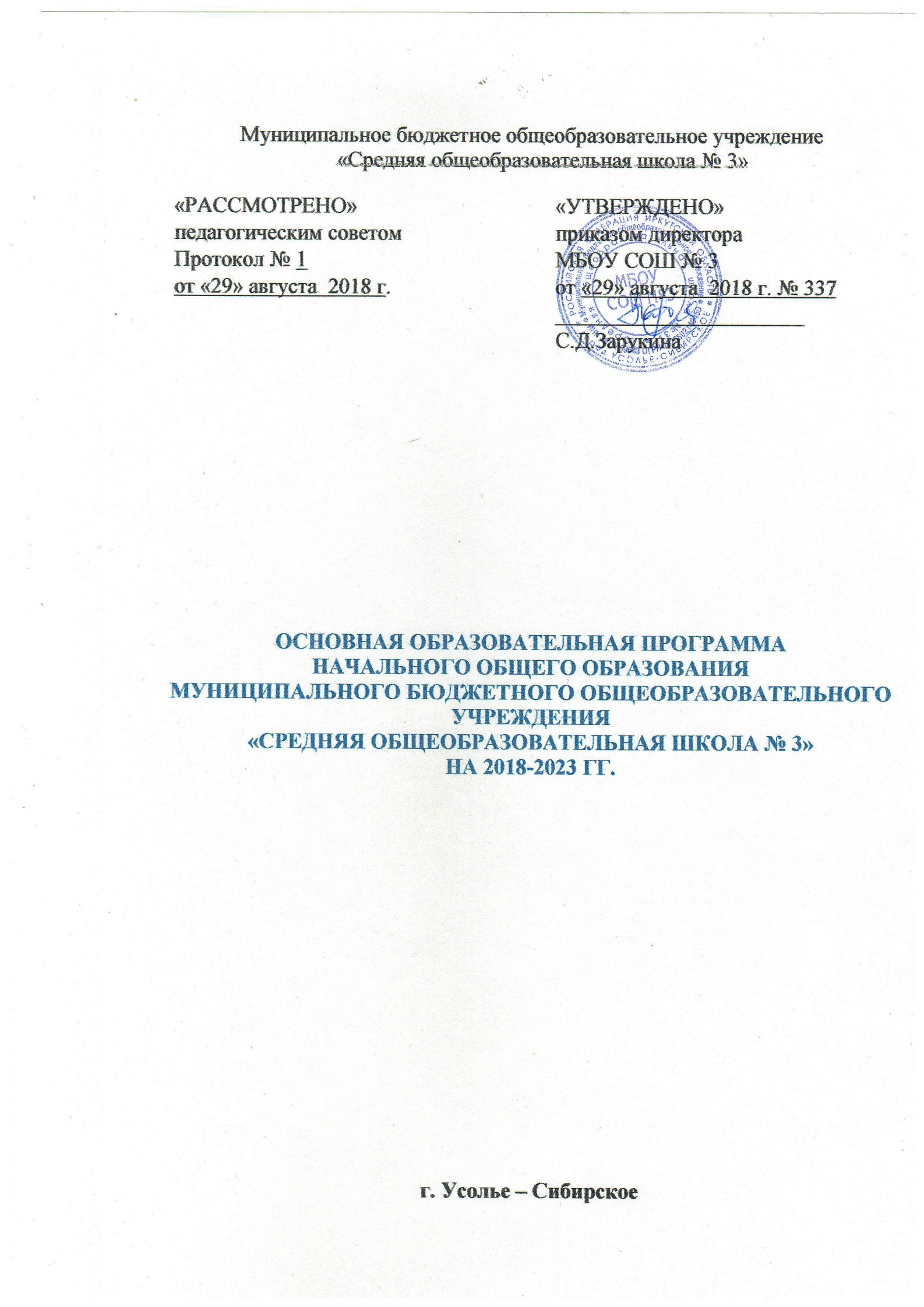 Дополнительная  общеразвивающая программа«Хореография»для детей 4 класса (возрастная категория детей)Срок реализации 4 годаСоставитель: педагог дополнительного образования Нагопетян И.Ю.первая квалификационная2018 годПояснительная записка1.1.  Программа по предмету «Хореография» для I – IV классов образовательных учреждений составлена на основе ФГОС и в соответствии со стандартами второго поколения, адаптационной программой «Свой ритм», примерными программами и основными положениями художественно-педагогической концепции Д. Б. Кабалевского, а также на основе примерных авторских программ: Калашниковой Т. И., Конева Е. С. «Ритмика и танец» для 1-4 классов общеобразовательной школы. – Иркутск 2007; Мошковой Е. И. программы для общеобразовательных учреждений «Ритмика и бальные танцы». – М.: «Просвещение», 1997;  Констатиновой А. И. «Игровой стретчинг». – Санкт-Петербург: «Аллегро», 1993.Ритмика и танец - специальный предмет, музыкально-педагогическая дисциплина, которая ставит своей целью: приобщение младших школьников к искусству хореографии, активизацию музыкального восприятия, развитие двигательных и художественно-творческих способностей детей.                Приоритетные задачи:                             Музыкально-эстетическое развитие детей:•    развитие способности воспринимать и чувствовать музыку;•    развитие музыкального слуха и чувства ритма;«развитие музыкального кругозора и познавательного интереса к искусству музыки.2.  Укрепление здоровья и физических качеств учащихся:•    совершенствование двигательных навыков и воспитание культуры движения;•    формирование правильной осанки гибкости и пластичности суставов;•    развитие выразительности и координации движений, умения владеть своим телом;•    формирование умения ориентироваться в пространстве.3.  Развитие художественно-творческих способностей:•    развитие эмоциональной сферы, способности    воспринимать, чувствовать и переживать художественные произведения;•    развитие воображения, фантазии, образного мышления;•    формирование   способности   к   импровизации   и   сочинению   музыкально-двигательных образов и танцевальных комбинаций;•    развитие умения анализировать и оценивать музыкальные и хореографические произведения.4.  Формирование нравственно-коммуникативных качеств, учащихся:•    воспитание умения вести себя в группе во время движения (танцевальный этикет);•    формирование чувства такта и культурных привычек в процессе группового общения со сверстниками и взрослыми; воспитание аккуратности и трудолюбия.         Актуальность изучения данного курса заключается в интеграции занятий ритмического воспитания с программой по музыке (Д. Б. Кабалевского), по литературе, живописи, иностранному языку.       Концептуальная особенность данной программы состоит в новом решении технологии музыкально-ритмического воспитания младших школьников. Она заключается в том, что танец не может быть обособленным предметом в школе, а должен изучаться в тесной связи с уроками музыки, параллельно или же с опорой на них. Основные темы, объединяющие два предмета - музыку и ритмику, не только дают возможность более эффективного и сознательного усвоения материала, поскольку происходит последовательное закрепление музыкальных знаний и понятий на практике, но и взаимно обогащают оба урока, наполняя их четким и ясным содержанием. Включая в свое содержание танцы, музыкально-ритмические упражнения, игры, элементы музыкальной грамоты и гимнастику, программа реализует целостный комплексный подход к развитию, обучению и воспитанию учащихся младших классов средствами музыкального движения.1.3. Изменения, внесённые в программу и их обоснование.    Представленная работа вызывает интерес по нескольким причинам:Программа основана на материале народного, классического, историко- бытового танцев и азбуки музыкального движения, что соответствует требованиям общеобразовательных учреждений.  В настоящую программу привнесён и проанализирован материал по организации хореографического кружка из нескольких сборников, что способствует развитию гармонической личности. Добавлен курс классического танца, что позволяет более углублённому изучению материала.    В работе собран материал по организации хореографического кружка, основанном на опыте педагогов из разных школ с добавлением курса классического танца, что позволяет детям более профессионально углубиться в хореографическую деятельность.1.5.  Количество учебных часов, на которое рассчитана программа.    Программа ориентирована на детей 7 – 10 – летнего возраста, учащихся 1 – 4 классов начальной школы. Программа рассчитана на 288 часов (в четырёх группах) и   предполагает проведение 1 занятия в неделю по 80 минут с десяти минутным перерывом. Занятие состоит из теоретической и практической части.          Контроль уровня обученности       В процессе занятий и изучения определенного танцевального репертуара учащиеся овладевают навыками танцевальной техники и способны показать свои умения (исполнительские и даже сочинительские) на различных праздниках и концертах. Итоговой формой контроля по окончании каждого учебного года является проведение открытых уроков, конкурсов или фестивалей танца. Это предполагает активное включение каждого ученика в коллективный творческий процесс подготовки к выступлению, (подбор музыки, сочинение сюжета танца, постановка лексики, оформление костюмов и декораций), что вносит в процесс обучения элементы соревнования, стимулирует работу на результат.     Содержание программы и основные задачи каждого этапа обучения определяют показатели музыкального, танцевального и художественно-творческого развития детей:     • владение     элементарными     основами    танцевальной    техники     и      навыками исполнительской культуры;     •    знание основных музыкальных и хореографических терминов и понятий;     •     умение выразительно, легко и точно исполнять движения под музыку;знание программного репертуара танцев и отдельных танцевальных движений (разных по жанру, стилю и характеру);     •    способность к импровизации с использованием оригинальных и разнообразных движений, сочинение танцев для праздников, физкультминуток для уроков.Индивидуальная карта развития обучающегосяхореографического кружка группы:_____________________Диагностика эмоциональной отзывчивости на музыку.Дифференцированные оценки двигательной рефлексии музыки на уроках ритмики.Таким образом, полученные результаты двигательной психомоторной отзывчивости на музыку возможно распределить по следующим уровням: низкий уровень – от 0 до 2 баллов;средний уровень – от 3 до 6 баллов;высокий уровень – от 7 до 9 баллов.Требования к знаниям и умениям учащихся		По окончании 1-ого года обучения учащиеся должны овладеть рядом знаний навыков и умений:правильно пройти в такт музыке, сохраняя красивую осанку;иметь навык лёгкого шага с носка на пятку;уметь тактировать руками размеры 2/4, 4/4, 3/4, вовремя начать движение и закончить его с концом музыкального предложения (марш 4/4);чувствовать характер марша (спортивного, строевого, походного, героического) и уметь передавать его в шаге;иметь навыки актёрской выразительности;уметь изобразить в танцевальном шаге повадки кошки, лисы, медведя, зайца;выразить образ в разном эмоциональном состоянии – веселья, грусти (например, весёлый котёнок, грустная птица и т. д.);распознать характер старинной музыки;уметь исполнить элементы русского танца – хоровода, перепляса, уметь исполнить фигуры хоровода на переменном шаге («цепочка», «звёздочка», «корзиночка»);исполнить национальный, историко-бытовой танец, весёлую польку, построенную на подскоках и па польки.По окончании 2-ого года обучения   ученики должны овладеть рядом занятий, умений и навыков:умение создавать этюды, построенные на характерных шагах и элементах народного танца. (Маленькие фрагменты этих танцев можно соединить в сюиту, представляющую красочную картину разных национальных танцев «Дружба народов».  Могут быть созданы   веселые и задорные танцы, построенные на подскоках, шагах и изобразительных движениях. Ученики должны различать особенности медленных хороводных и быстрых плясовых ритмов, русских   и белорусских танцев, чувствовать характер старинных жанров   музыки. Например, «Гавота».  уметь акцентировать шаг на первую долю такта в марше.  Слышать и понимать значение вступительных и заключительных аккордов в упражнениях). Ученики   должны    усвоить:положение «стоя лицом к станку», держась двумя руками;  правила постановки рук, группировки пальцев в классическом танце;уметь исполнять препарасьон;уметь закрыть руку, заканчивая движение в адажио;иметь навык   выворотного положения ног «в первой позиции» выполнение батман тандю с 1-й позиции (вперед, назад, в   сторону);знать характерные движения рук в восточных танцах; уметь правильно исполнить присядочные движения в русском танце (для мальчиков);иметь навык благородного, вежливого обращения к партнёру (мальчик, стоя в паре, должен научиться красиво подавать руку девочке);различать особенности маршевой музыки (спортивной, военной) вальсов (быстрых и медленных).По окончании 3-ого года обучения школьники, как правило, закрепляют основные навыки танцевальной азбуки. Увеличивается запас движений русского, белорусского, украинского танцев, танцев прибалтийских и восточных республик, благодаря чему ребятам можно создать репертуар, состоящий из отдельных народных танцев (по записи или разученные руководителем на семинарах). Используя разученные движения, соединения их с выразительной и изобразительной пластикой, можно создать и тематические номера патриотического, гражданственного содержания. Мальчикам желательно создать мужественные номера, энергичные и выразительные, типа джигитов, охотников, спортсменов и т. д., на народном материале.Учащиеся должны:уметь исполнить движение на мелодию с затактовым построением;иметь понятие о динамических оттенках музыки – крещендо, диминуэндо, пиано, форте;знать правила исполнения движений народно-сценического танца;знать подготовительные движения рук, уметь правильно открыть и закрыть руку на талию;знать положение стопы, колена, бедра – открытое, закрытое;уметь исполнить простейшие дроби русского танца, сочетающего ударные и безударные движения (синкопы);уметь станцевать простейший русский, украинский танец;исполнить русский танец на следующих движениях: переменный ход, «верёвочка», протопы, «ключ» простой, дробный, припадание;исполнять украинский танец на следующих движениях: «бегунец», «верёвочка», «дорожка простая», «дорожка плетёна», «тынок». По окончании 4-ого года обучения   завершается первоначальное хореографическое образование и воспитание школьников, занимающихся в кружке.Ученик за эти годы должен приобрести не только музыкально-танцевальные знания и навыки, но и научиться трудиться в художественном коллективе, приобрести навыки нравственного поведения и отношения к товарищам, подчинять свои личные интересы деятельности коллектива. Никогда не подводить товарищей, заменять заболевших на выступлениях и репетициях.	Учащиеся должны:разбираться в специфике профессионального хореографического искусства;уметь оценить хореографические произведения с позиции содержательности и художественности;овладеть основными навыками азбуки классического танца. Исполнять движения, сохраняя танцевальную осанку, выворотность, Владеть движениями стопы;уметь правильно исполнить экзерсис у станка. Исполнять движения в характере музыки – чётко, сильно, медленно, плавно;знать темповые обозначения и слышать темпы: адажио – медленно; виво – живо; ленто – протяжно; ларго – широко; анданте – не спеша; аллегро – скоро, бодро – применительно к движениям;знать рисунок положений и уровней рук и ног, большие и маленькие позиции рук, позы классического танца;понимать и интересоваться фольклором, народными танцами и костюмами, связывать характер танца с образом жизни народа и окружающей природой.Тематический план 1-ый год обучения2-ой год обучения3-ий год обучения (72 часа)3-ий год обучения  (144 часа)4-ый год обучения№Ф. И.ВозрастГод обруч.МотивацияМотивацияМотивацияСамооценкаСамооценкаСамооценкаКоммуникабельностьКоммуникабельностьКоммуникабельностьЗУНЗУНЗУНТворческая активностьТворческая активностьТворческая активностьДостиженияДостиженияДостиженияПримечаниен.гс.гк.гн.гс.гк.гн.гс.гк.гн.гс.гк.гн.гс.гк.гн.гс.гк.г123Фамилия, имя учащегосявозраст____ дата____Музыкальный фрагментНеумение двигаться адекватно размеру и характеру музыкиАдекватная психомоторная реакция на музыку (в соответствии с критериями)Творческие проявления вариантов двигательной реакции на музыкуФамилия, имя учащегосявозраст____ дата____МАРШБалл _______Балл _______Балл _______Фамилия, имя учащегосявозраст____ дата____ПОЛЬКАБалл _______Балл _______Балл _______Фамилия, имя учащегосявозраст____ дата____ВАЛЬСБалл _______Балл _______Балл _______Итого баллов:Итого баллов:№ДатаТема учебного занятияВсего часовСодержание деятельностиСодержание деятельностиВоспитательная работа№ДатаТема учебного занятияВсего часовТеоретическая частьПрактическая частьВоспитательная работа1СентябрьВводное занятие.2Фронтальная беседаПравильно пройти в такт музыке, сохраняя красивую осанку.Формирование чувства такта и культурных привычек в процессе группового общения со сверстниками и взрослыми; воспитание аккуратности и трудолюбия.2СентябрьПостановка корпуса рук, ног, головы.2Фронтальная беседаПравильно пройти в такт музыке, сохраняя красивую осанку.Формирование чувства такта и культурных привычек в процессе группового общения со сверстниками и взрослыми; воспитание аккуратности и трудолюбия.3СентябрьЭлементы музыкальной грамоты и передача в движении.2Знание основных музыкальных и хореографических терминов и понятийУметь тактировать руками размеры 2/4, 4/4, 3/4, вовремя начать движение и закончить его с концом музыкального предложения (марш 4/4);Развитие познавательного интереса к искусству музыки, музыкального кругозора.4СентябрьУпражнения этюды на развитие отдельных групп мышц и подвижности суставов.2Формирование умения ориентироваться в пространствеРазвитие выразительности и координации движений, умения владеть своим телом Совершенствование двигательных навыков и воспитание культуры движения.5Октябрь«Маленький танец»26ОктябрьТанцы-игры на развитие творческих способностей.2Развитие воображения, фантазии, образного мышления.Развитие эмоциональной сферы. Формирование   способности   к   импровизации   и   сочинению   музыкально-двигательных образов и танцевальных комбинаций.Формирование способности    воспринимать, чувствовать и переживать художественные произведения.Развитие умения анализировать и оценивать музыкальные и хореографические произведения.7ОктябрьТанец «Птички и ворона».2Развитие воображения, фантазии, образного мышления.Развитие эмоциональной сферы. Формирование   способности   к   импровизации   и   сочинению   музыкально-двигательных образов и танцевальных комбинаций.Формирование способности    воспринимать, чувствовать и переживать художественные произведения.Развитие умения анализировать и оценивать музыкальные и хореографические произведения.8ОктябрьРусский танцевальный фольклор.2Знать игры русского народаУметь самостоятельно организовать игру.Расширение кругозора учащихся.9НоябрьСвязь музыки и движения на примерах игровых этюдов, образов.2Дать теоретическую основу изображения в танцевальном шаге повадки кошки, лисы, медведя, зайца.Выразить образ в разном эмоциональном состоянии – веселья, грусти (например, весёлый котёнок, грустная птица и т. д.). Иметь навыки актёрской выразительности.Формирование   способности   к   импровизации   и   сочинению   музыкально-двигательных образов и танцевальных комбинаций10НоябрьТувинский танцевальный фольклор.2Знать игры тувинского народаУметь самостоятельно организовать игру.Расширение кругозора учащихся.11НоябрьРитмическая разминка «Разноцветная игра»2Развитие воображения, фантазии, образного мышления.Развитие эмоциональной сферы. Формирование   способности   к   импровизации   и   сочинению   музыкально-двигательных образов и танцевальных комбинаций.Формирование способности    воспринимать, чувствовать и переживать художественные произведения.Развитие умения анализировать и оценивать музыкальные и хореографические произведения.12НоябрьУпражнения и танцы на развитие художественно творческих способностей детей.2Развитие воображения, фантазии, образного мышления.Развитие эмоциональной сферы. Формирование   способности   к   импровизации   и   сочинению   музыкально-двигательных образов и танцевальных комбинаций.Формирование способности    воспринимать, чувствовать и переживать художественные произведения.Развитие умения анализировать и оценивать музыкальные и хореографические произведения.13ДекабрьМузыкальная разминка «Колобок».2Развитие воображения, фантазии, образного мышления.Развитие эмоциональной сферы. Формирование   способности   к   импровизации   и   сочинению   музыкально-двигательных образов и танцевальных комбинаций.Формирование способности    воспринимать, чувствовать и переживать художественные произведения.Развитие умения анализировать и оценивать музыкальные и хореографические произведения.14ДекабрьПодвижные игры с элементами спорта.2Чувствовать характер марша (спортивного, строевого, походного, героического) Уметь передавать маршевую музыку в шагеСовершенствование двигательных навыков и воспитание культуры движения.15Декабрь   Танец «Веселые путешественники»2Чувствовать характер марша (спортивного, строевого, походного, героического) Уметь передавать маршевую музыку в шагеСовершенствование двигательных навыков и воспитание культуры движения.16ДекабрьИстоки народного хореографического искусства.2Развитие умения анализировать и оценивать музыкальные и хореографические произведения.Распознать характер старинной музыки.Исполнить историко-бытовой танец.Расширение кругозора учащихся.17ЯнварьОсновные позиции и положении рук и ног, положение головы и корпуса вовремя исполнения народного танца.2Развитие умения анализировать и оценивать музыкальные и хореографические произведения.Распознать характер старинной музыки.Исполнить историко-бытовой танец.Расширение кругозора учащихся.18ЯнварьШуточный танец «Неваляшки».2Развитие способности воспринимать и чувствовать музыкуРазвитие музыкального слуха и чувства ритма.Развитие музыкального кругозора и познавательного интереса к искусству музыки.19Январь Название изученных движений народного танца.2Знание основных музыкальных и хореографических терминов и понятийУметь правильно исполнить движения в русском танце Воспитание патриотизма. Развитие интереса к искусству русского народа20ЯнварьКомпозиция «Разноцветная игра».2Развитие способности воспринимать и чувствовать музыку.Развитие музыкального слуха и чувства ритма.Развитие музыкального кругозора и познавательного интереса к искусству музыки.21ФевральИзучение позиции ног.2Знать основу классического танца.Уметь правильно показать позиции ног.Совершенствование двигательных навыков и воспитание культуры движения.22Февраль1,2,3,4,5 открытые позиции ног.2Знать технику исполнения -1,2,3,4,5 открытые позиции ног.Уметь правильно показать позиции ног.Совершенствование двигательных навыков и воспитание культуры движения.23Февраль1,2,3,4,5 свободные позиции ног.2Знать технику исполнения - 1,2,3,4,5 свободные позиции ног.Уметь правильно показать позиции ног.Совершенствование двигательных навыков и воспитание культуры движения.24ФевральИзучение позиции рук.2Знать технику исполнения позиции рук.Уметь показать позиции рук. Совершенствование двигательных навыков и воспитание культуры движения.25МартРусский народный танец «Светит месяц».2Развитие умения анализировать и оценивать музыкальные и хореографические произведения.уметь исполнить элементы русского танца – хоровода, перепляса, уметь исполнить фигуры хоровода на переменном шаге (цепочка, звёздочка, корзиночка)26МартТипы хороводов (игровые, фигурные).2Развитие умения анализировать и оценивать музыкальные и хореографические произведения.уметь исполнить элементы русского танца – хоровода, перепляса, уметь исполнить фигуры хоровода на переменном шаге (цепочка, звёздочка, корзиночка)27МартПодскоки на месте с продвижением вперед. 2Формирование умения ориентироваться в пространстве.Правильно пройти в такт музыке, сохраняя красивую осанку;иметь навык лёгкого шага с носка на пятку.Совершенствование двигательных навыков и воспитание культуры движения.28Март«Танец снеговиков»2Формирование умения ориентироваться в пространстве.Развитие выразительности и координации движений, умения владеть своим теломВоспитание умения вести себя в группе во время движения (танцевальный этикет).29АпрельИзучение тувинских народных танцев на занятиях хореографии.2Развитие воображения, фантазии, образного мышленияИсполнить тувинский народный танец.Развитие эмоциональной сферы, способности    воспринимать, чувствовать и переживать художественные произведения.30Апрель Танец «Полька».2Развитие воображения, фантазии, образного мышленияИсполнить весёлую польку, построенную на подскоках и па польки.Развитие эмоциональной сферы, способности    воспринимать, чувствовать и переживать художественные произведения.31 Апрель Связь музыки и движения на примере игровых этюдов, образов.2Развитие воображения, фантазии, образного мышления.Развитие эмоциональной сферы. Формирование   способности   к   импровизации   и   сочинению   музыкально-двигательных образов и танцевальных комбинаций.Формирование способности    воспринимать, чувствовать и переживать художественные произведения.Развитие умения анализировать и оценивать музыкальные и хореографические произведения.32АпрельИгровой стретчинг по мотивам сказки. 2Развитие воображения, фантазии, образного мышления.Уметь передать содержание сказки в движении под разные музыкальные произведения. Развитие музыкального кругозора и познавательного интереса к искусству музыки.33МайИгровой стретчинг по мотивам русской народной сказки. 2Развитие воображения, фантазии, образного мышления.Уметь передать содержание сказки в движении под разные музыкальные произведения. Развитие музыкального кругозора и познавательного интереса к искусству музыки.34МайИгровой стретчинг по мотивам белорусской народной сказки.2Развитие воображения, фантазии, образного мышления.Уметь передать содержание сказки в движении под разные музыкальные произведения. Развитие музыкального кругозора и познавательного интереса к искусству музыки.35МайИгровой стретчинг по мотивам норвежской народной сказки.2Развитие воображения, фантазии, образного мышления.Уметь передать содержание сказки в движении под разные музыкальные произведения. Развитие музыкального кругозора и познавательного интереса к искусству музыки.36МайДиагностика эмоциональной отзывчивости на музыку.2Оценка двигательной рефлексии. Уметь правильно пройти в такт музыке, сохраняя красивую осанку,иметь навык лёгкого шага с носка на пятку.Формирование чувства такта и культурных привычек в процессе группового общения со сверстниками и взрослыми; воспитание аккуратности и трудолюбия.36МайИтого:72 часаОценка двигательной рефлексии. Уметь правильно пройти в такт музыке, сохраняя красивую осанку,иметь навык лёгкого шага с носка на пятку.Формирование чувства такта и культурных привычек в процессе группового общения со сверстниками и взрослыми; воспитание аккуратности и трудолюбия.№ДатаТема учебного занятияВсего часовСодержание деятельностиСодержание деятельностиВоспитательная работа№ДатаТема учебного занятияВсего часовТеоретическая частьПрактическая частьВоспитательная работа1СентябрьВводное занятие2Фронтальная беседаФормирование чувства такта и культурных привычек в процессе группового общения со сверстниками и взрослыми; воспитание аккуратности и трудолюбия.2СентябрьЭлементы музыкальной грамоты и передача их движений.2Знание основных музыкальных и хореографических терминов и понятий Уметь выразительно, легко и точно исполнять движения под музыку.Развитие способности воспринимать и чувствовать музыку.Развитие музыкального слуха и чувства ритма.Развитие познавательного интереса к искусству музыки. Развитие музыкального кругозора.3СентябрьУпражнения, этюды на развитие ориентации в пространстве.2Формирование умения ориентироваться в пространствеРазвитие выразительности и координации движений, умения владеть своим телом Совершенствование двигательных навыков и воспитание культуры движения4СентябрьПростые шаги и фигуры народного танца в традиционном стиле.2знать     основы   танцевальной    техники. уметь правильно исполнить присядочные движения в русском и белорусском танцах (для мальчиков) и владеть     навыками исполнительской культуры.5ОктябрьТанец «Сударушка»2Уметь самостоятельно начинать движения после музыкального вступления6ОктябрьРитмическая разминка на развитие отдельных групп мышц.2Знать упражнений для развитие отдельных групп мышц.Формирование правильной осанки гибкости и пластичности суставов. Выполнять различные упражнения с зеркального показа.7ОктябрьТанец «Куклы»2Развитие воображения, фантазии, образного мышленияРазвитие эмоциональной сферы, способности    воспринимать, чувствовать и переживать художественные произведения.8ОктябрьУпражнения для развития мимики и пантомимики.2Развитие воображения, фантазии, образного мышленияРазвитие эмоциональной сферы, способности    воспринимать, чувствовать и переживать художественные произведения.9НоябрьТанец «Осенний листопад»2Развитие воображения, фантазии, образного мышленияРазвитие эмоциональной сферы, способности    воспринимать, чувствовать и переживать художественные произведения.10НоябрьУпражнения игры, активизирующие внимания.2Укрепление здоровья и физических качеств учащихся.Развитие эмоциональной сферы, способности    воспринимать, чувствовать и переживать художественные произведения.11НоябрьЭтюд «Змейка»2Развитие эмоциональной сферы, способности    воспринимать, чувствовать и переживать художественные произведения.12НоябрьНесюжетные, сюжетные подвижные игры с элементами спорта.2Формирование правильной осанки гибкости и пластичности суставов.Развитие эмоциональной сферы, способности    воспринимать, чувствовать и переживать художественные произведения.13ДекабрьИстоки народного хореографического искусства.2знать     основы   танцевальной    техники. Развитие познавательного интереса к хореографическому искусству русского народа. 14ДекабрьТанец «Русский лирический».2Знание основных хореографических терминов и понятийЗнать особенность лирической музыки, владеть навыком передачи музыки в движении.Развитие познавательного интереса к хореографическому искусству русского народа. 15ДекабрьТанцы- игры, активизирующие внимание.2Развитие музыкального слуха и чувства ритма.Развитие способности воспринимать и чувствовать музыку.16ДекабрьТанец «Вьюги и снежинок».2Формирование   способности   к   импровизации. Развитие воображения.Развитие фантазии, образного мышления.17ЯнварьТанец «Снеговиков».2Формирование   способности   к   импровизации. Развитие воображения.Развитие фантазии, образного мышления.18ЯнварьЭтюды на закрепление мышц рук, ног, мимики лица.2Формирование   способности   к   импровизации   и   сочинению   музыкально-двигательных образов и танцевальных комбинацийРазвитие воображения, фантазии, образного мышления.Развитие эмоциональной сферы, способности    воспринимать, чувствовать и переживать художественные произведения.19ЯнварьЭлементы бального танца «Фигурный вальс».2Знание основных музыкальных и хореографических терминов и понятийСинхронно выполнять движения в танце.Иметь навык благородного, вежливого обращения к партнёру.Воспитание умения вести себя в группе во время движения (танцевальный этикет).20ЯнварьТанец «Ча-ча-ча».2Знание основных музыкальных и хореографических терминов и понятийСинхронно выполнять движения в танце.Иметь навык благородного, вежливого обращения к партнёру.Воспитание умения вести себя в группе во время движения (танцевальный этикет).21ФевральНазвание изученных движений бального танца.2Знание основных музыкальных и хореографических терминов и понятийСинхронно выполнять движения в танце.Иметь навык благородного, вежливого обращения к партнёру.Воспитание умения вести себя в группе во время движения (танцевальный этикет).22ФевральИзучение русских народных танцев на занятиях хореографии.2Знание основных музыкальных и хореографических терминов и понятийуметь правильно исполнить присядочные движения в русском танце (для мальчиков). Уметь выразительно, легко и точно исполнять движения под музыкуВоспитание патриотизма. Развитие интереса к искусству русского народа23ФевральХоровод «Березка»2Знание основных музыкальных и хореографических терминов и понятийуметь правильно исполнить присядочные движения в русском танце (для мальчиков). Уметь выразительно, легко и точно исполнять движения под музыкуВоспитание патриотизма. Развитие интереса к искусству русского народа24ФевральРусский танец «Светит месяц».2Знание основных музыкальных и хореографических терминов и понятийЗнать особенность лирической музыки, владеть навыком передачи музыки в движении.Воспитание патриотизма. Развитие интереса к искусству русского народа25МартТувинский танцевальный фольклор.2Фронтальная беседаЗнать хактерные движения рук в тувинском танце. Развитие познавательного интереса к искусству данного народа.26МартИзучение тувинских народных танцев на занятиях хореографии.2Фронтальная и индивидуальная беседаЗнать хактерные движения рук в тувинском танце. Развитие познавательного интереса к искусству данного народа.27МартДинамика и характер музыкального произведения в танцевальных движениях.2Слышать и чувствовать музыкуРазвитие музыкального слуха и чувства ритма.Развитие способности воспринимать и чувствовать музыку.28МартЭлементы классического танца.2Знание основных музыкальных и хореографических терминов и понятийПоложение «стоя боком к станку», держась одной рукой;  правила постановки рук, группировки пальцев в классическом танце;уметь исполнять препарасьон;уметь закрыть руку, заканчивая движение в адажиоРазвитие способности воспринимать и чувствовать музыку.29АпрельВыступление на фестивале «Душой исполненный полёт»2Уметь выразительно, легко и точно исполнять движения под музыку.Иметь навык   выворотного положения ног «пятка против пятки» в батман тандю с 1-й позиции (вперед, назад, в   сторону), а также в положении «носок против пятки» в движениях с 5-й позицииВоспитание умения вести себя в группе во время движения (танцевальный этикет)30АпрельКлассический танец «Музыкальная шкатулка».2Знание основных музыкальных и хореографических терминов и понятийУметь выразительно, легко и точно исполнять движения под музыку.Иметь навык   выворотного положения ног «пятка против пятки» в батман тандю с 1-й позиции (вперед, назад, в   сторону), а также в положении «носок против пятки» в движениях с 5-й позиции31АпрельПарные композиции.2Синхронно выполнять движения в танце.Иметь навык благородного, вежливого обращения к партнёру. Воспитание умения вести себя в группе во время движения (танцевальный этикет).32АпрельНародный танец «Танец моряков».2Слышать и чувствовать музыкуУметь правильно исполнить присядочные движения (для мальчиков).33МайМузыкальная разминка «Аквариум».2Научиться передавать образ в движении34Май«Набор танцевальных элементов, разучивание вращений, прыжков.2Формирование умения ориентироваться в пространствеРазвитие выразительности и координации движений, умения владеть своим телом Совершенствование двигательных навыков и воспитание культуры движения.35МайТанцевальная игра – «Змейка» статичные позы и движения.2Оценка двигательной рефлексии Развитие выразительности и координации движений, умения владеть своим телом Совершенствование двигательных навыков и воспитание культуры движения.№ДатаТема учебного занятияВсего часовСодержание деятельностиСодержание деятельностиВоспитательная работа№ДатаТема учебного занятияВсего часовТеоретическая частьПрактическая частьВоспитательная работа1СентябрьВводное занятие2Фронтальная беседаФормирование чувства такта и культурных привычек в процессе группового общения со сверстниками и взрослыми; воспитание аккуратности и трудолюбия.2СентябрьПланирование и безопасное выполнение простых двигательных навыков демонстрация способов контроля при их объединении.2Знать порядок передвижения по танцевальной площадке, с целью собственной безопасности.Развитие координации движений, умения владеть своим теломВоспитание умения вести себя в группе во время движения (танцевальный этикет).3СентябрьСовершенствование движений посредством отработки двигательных навыков детьми индивидуально и в парах.2Знать порядок передвижения по танцевальной площадке, с целью собственной безопасности.Развитие координации движений, умения владеть своим теломВоспитание умения вести себя в группе во время движения (танцевальный этикет).4СентябрьОсновные элементы, рисунок русского народного танца.2Знать правила исполнения движений, рисунков народно-сценического танцаУметь показать полученные знания на практике.Развитие воображения, образного мышления5ОктябрьРусский народный танец «Канарейка».2Знать правила исполнения движений народно-сценического танцаУметь исполнить русский танец на следующих движениях: переменный ход, «верёвочка», «ключ» простой, дробный, припадание.Развитие воображения, образного мышления6ОктябрьОбучение способам передвижения, прыжкам, изменению направления жестикуляции и умению оставаться не подвижным, контролируя себя, сохранять равновесие и правильную осанку.2Знать положение стопы, колена, бедра – открытое, закрытоеРазвитие выразительности и координации движений, умения владеть своим телом7ОктябрьОсновные движения танца «Канарейка» для девочек.2Знать подготовительные движения рук, уметь правильно открыть и закрыть руку на талиюСовершенствование двигательных навыков. Уметь исполнить простейшие дроби русского танца, сочетающего ударные и безударные движения (синкопы).Воспитание культуры движения.8Октябрь Основные движения танца «Канарейка» для мальчиков.2Знать подготовительные движения рук, уметь правильно открыть и закрыть руку на талиюСовершенствование двигательных навыков. Уметь исполнить простейшие дроби русского танца, сочетающего ударные и безударные движения (синкопы).Воспитание культуры движения.9НоябрьСвязь музыки и движения.2Иметь понятие о динамических оттенках музыки – крещендо, диминуэндо, пиано, форте.Уметь исполнить движение на мелодию с затактовым построением.Развитие музыкального слуха и чувства ритма.Развитие способности воспринимать и чувствовать музыку10НоябрьДинамика и характер музыкального произведения в танцевальных движениях.2Иметь понятие о динамических оттенках музыки – крещендо, диминуэндо, пиано, форте.Уметь исполнить движение на мелодию с затактовым построением.Развитие музыкального слуха и чувства ритма.Развитие способности воспринимать и чувствовать музыку11НоябрьИзучения основных движений танца «Яблочко».2Знать технику исполнения движений матросского танца.Исполнять матросский танец на следующих движениях: «шаг с каблука», «верёвочка», «дорожка плетёна», «голубец». Уметь исполнить простейшие дроби русского танца, сочетающего ударные и безударные движения (синкопы).                                         Воспитание культуры движения.12НоябрьТанец «Яблочко».2Знать технику исполнения движений матросского танца.Исполнять матросский танец на следующих движениях: «шаг с каблука», «верёвочка», «дорожка плетёна», «голубец». Уметь исполнить простейшие дроби русского танца, сочетающего ударные и безударные движения (синкопы).                                         Воспитание культуры движения.13ДекабрьРазвитие подвижных групп мышц и подвижности суставов.2Фронтальная и индивидуальная беседаФормирование правильной осанки гибкости и пластичности суставов.Формирование нравственно-коммуникативных качеств учащихся.14ДекабрьИзучение образных танцев.2Индивидуальная беседаРазвитие воображения, фантазии, образного мышления.Формирование   способности   к   импровизации   и   сочинению   музыкально-двигательных образов и танцевальных комбинаций15ДекабрьИзучение танца «Бабка - Ёжка» «Микки» 2Индивидуальная беседаРазвитие воображения, фантазии, образного мышления.Формирование   способности   к   импровизации   и   сочинению   музыкально-двигательных образов и танцевальных комбинаций16ДекабрьТанец «Снежинка».2Индивидуальная беседаРазвитие воображения, фантазии, образного мышления.Формирование   способности   к   импровизации   и   сочинению   музыкально-двигательных образов и танцевальных комбинаций17ЯнварьИзучение основных движений Испанского танца.2Знать положение стопы, колена, бедра – открытое, закрытоеЗнать правила исполнения движений бального танцаРазвитие музыкального слуха и чувства ритма.Развитие музыкального кругозора и познавательного интереса к искусству музыки приобрести навык благородного, вежливого обращения к партнёру (мальчик, стоя в паре, должен научиться красиво подавать руку девочке)18ЯнварьИзучение классических бальных танцев.2Знать положение стопы, колена, бедра – открытое, закрытоеЗнать правила исполнения движений бального танцаРазвитие музыкального слуха и чувства ритма.Развитие музыкального кругозора и познавательного интереса к искусству музыки приобрести навык благородного, вежливого обращения к партнёру (мальчик, стоя в паре, должен научиться красиво подавать руку девочке)19ЯнварьИзучение основных движений танца «Ча-ча-ча».2Знать положение стопы, колена, бедра – открытое, закрытоеЗнать правила исполнения движений бального танцаРазвитие музыкального слуха и чувства ритма.Развитие музыкального кругозора и познавательного интереса к искусству музыки приобрести навык благородного, вежливого обращения к партнёру (мальчик, стоя в паре, должен научиться красиво подавать руку девочке)20ЯнварьТанец «Ча-ча-ча».2Знать положение стопы, колена, бедра – открытое, закрытоеЗнать правила исполнения движений бального танцаРазвитие музыкального слуха и чувства ритма.Развитие музыкального кругозора и познавательного интереса к искусству музыки приобрести навык благородного, вежливого обращения к партнёру (мальчик, стоя в паре, должен научиться красиво подавать руку девочке)21ФевральИзучение основных движений танца «Фигурный вальс».2Знать положение стопы, колена, бедра – открытое, закрытоеЗнать правила исполнения движений бального танцаРазвитие музыкального слуха и чувства ритма.Развитие музыкального кругозора и познавательного интереса к искусству музыки приобрести навык благородного, вежливого обращения к партнёру (мальчик, стоя в паре, должен научиться красиво подавать руку девочке)22ФевральТанец «Фигурный вальс».2Знать положение стопы, колена, бедра – открытое, закрытоеЗнать правила исполнения движений бального танцаРазвитие музыкального слуха и чувства ритма.Развитие музыкального кругозора и познавательного интереса к искусству музыки приобрести навык благородного, вежливого обращения к партнёру (мальчик, стоя в паре, должен научиться красиво подавать руку девочке)23ФевральТанцы - игры на развитие творческих способностей.2Фронтальная и индивидуальная беседаРазвитие воображения, фантазии, образного мышления.Формирование   способности   к   импровизации   и   сочинению   музыкально-двигательных образов и танцевальных комбинаций24ФевральИгровой стретчинг. 2Знать все виды растяжек и их применение. Формирование правильной осанки гибкости и пластичности суставов.Формирование нравственно-коммуникативных качеств учащихся.25МартИзучение движений танца «Берлинская полька».2Знать правила исполнения движений берлинской полькиУметь правильно исполнить выученные компазиции.Воспитание умения вести себя в группе во время движения (танцевальный этикет). Формирование чувства такта и культурных привычек в процессе группового общения со сверстниками и взрослыми; воспитание аккуратности и трудолюбия.26МартТанец «Берлинская полька».2Знать правила исполнения движений берлинской полькиУметь правильно исполнить выученные компазиции.Воспитание умения вести себя в группе во время движения (танцевальный этикет). Формирование чувства такта и культурных привычек в процессе группового общения со сверстниками и взрослыми; воспитание аккуратности и трудолюбия.27МартИзучения танцев в современных ритмах.2Знать правила исполнения движений бразильского танцаВоспитание умения вести себя в группе во время движения (танцевальный этикет). Формирование чувства такта и культурных привычек в процессе группового общения со сверстниками и взрослыми; воспитание аккуратности и трудолюбия.28МартИзучения основных движений танца «Самбарино».2Знать правила исполнения движений бразильского танцаВоспитание умения вести себя в группе во время движения (танцевальный этикет). Формирование чувства такта и культурных привычек в процессе группового общения со сверстниками и взрослыми; воспитание аккуратности и трудолюбия.29АпрельСовременный танец «Самбарино».2Знать правила исполнения движений бразильского танцаВоспитание умения вести себя в группе во время движения (танцевальный этикет). Формирование чувства такта и культурных привычек в процессе группового общения со сверстниками и взрослыми; воспитание аккуратности и трудолюбия.30АпрельДиско-танцы2Знать историю происхождения диско-танцаРазвитие воображения, фантазии, образного мышления.Воспитание умения вести себя в группе во время движения (танцевальный этикет). Формирование чувства такта и культурных привычек в процессе группового общения со сверстниками и взрослыми; воспитание аккуратности и трудолюбия.31АпрельОтработка массовых композиций2Фронтальная и индивидуальная беседаДемонстрация танца на сцене.Показ подготовленных танцевВоспитание умения вести себя в группе во время движения (танцевальный этикет). Формирование чувства такта и культурных привычек в процессе группового общения со сверстниками и взрослыми; воспитание аккуратности и трудолюбия.32АпрельВыступление на фестивале «Душой исполненный полёт»2Демонстрация танца на сцене.Показ подготовленных танцевВоспитание умения вести себя в группе во время движения (танцевальный этикет). Формирование чувства такта и культурных привычек в процессе группового общения со сверстниками и взрослыми; воспитание аккуратности и трудолюбия.33МайКлассические композиции «Музыкальная шкатулка».2Иметь понятие о динамических оттенках музыки – крещендо, диминуэндо, пиано, форте.Формирование правильной осанки гибкости и пластичности суставов.Формирование нравственно-коммуникативных качеств учащихся.34МайИзучение основных движений танца «Веснянка».2Знать технику исполнения танца «Веснянка».  Знание основных хореографических терминов и понятий.Знать подготовительные движения рук, уметь правильно открыть и закрыть руку на талиюВоспитание умения вести себя в группе во время движения (танцевальный этикет).Развитие музыкального кругозора и познавательного интереса к искусству украинского народа.35МайУкраинский народный танец «Веснянка».2Знать технику исполнения танца «Веснянка».  Знание основных хореографических терминов и понятий.Знать подготовительные движения рук, уметь правильно открыть и закрыть руку на талиюВоспитание умения вести себя в группе во время движения (танцевальный этикет).Развитие музыкального кругозора и познавательного интереса к искусству украинского народа.36МайДиагностика эмоциональной отзывчивости на музыку2Оценка двигательной рефлексии 36МайИтого:72 часаОценка двигательной рефлексии №ДатаТема учебного занятияВсего часовСодержание деятельностиСодержание деятельностиВоспитательная работа№ДатаТема учебного занятияВсего часовТеоретическая частьПрактическая частьВоспитательная работа1СентябрьВводное занятие4Фронтальная беседаФормирование чувства такта и культурных привычек в процессе группового общения со сверстниками и взрослыми; воспитание аккуратности и трудолюбия.2СентябрьПланирование и безопасное выполнение простых двигательных навыков демонстрация способов контроля при их объединении.4Знать порядок передвижения по танцевальной площадке, с целью собственной безопасности.Развитие координации движений, умения владеть своим теломВоспитание умения вести себя в группе во время движения (танцевальный этикет).3СентябрьСовершенствование движений посредством отработки двигательных навыков детьми индивидуально и в парах.4Знать порядок передвижения по танцевальной площадке, с целью собственной безопасности.Развитие координации движений, умения владеть своим теломВоспитание умения вести себя в группе во время движения (танцевальный этикет).4СентябрьОсновные элементы, рисунок русского народного танца.4Знать правила исполнения движений, рисунков народно-сценического танцаУметь показать полученные знания на практике.Развитие воображения, образного мышления5ОктябрьРусский народный танец «Канарейка».4Знать правила исполнения движений народно-сценического танцаУметь исполнить русский танец на следующих движениях: переменный ход, «верёвочка», «ключ» простой, дробный, припадание.Развитие воображения, образного мышления6ОктябрьОбучение способам передвижения, прыжкам, изменению направления жестикуляции и умению оставаться не подвижным, контролируя себя, сохранять равновесие и правильную осанку.4Знать положение стопы, колена, бедра – открытое, закрытоеРазвитие выразительности и координации движений, умения владеть своим телом7ОктябрьОсновные движения танца «Канарейка» для девочек.4Знать подготовительные движения рук, уметь правильно открыть и закрыть руку на талиюСовершенствование двигательных навыков. Уметь исполнить простейшие дроби русского танца, сочетающего ударные и безударные движения (синкопы).Воспитание культуры движения.8Октябрь Основные движения танца «Канарейка» для мальчиков.4Знать подготовительные движения рук, уметь правильно открыть и закрыть руку на талиюСовершенствование двигательных навыков. Уметь исполнить простейшие дроби русского танца, сочетающего ударные и безударные движения (синкопы).Воспитание культуры движения.9НоябрьСвязь музыки и движения.4Иметь понятие о динамических оттенках музыки – крещендо, диминуэндо, пиано, форте.Уметь исполнить движение на мелодию с затактовым построением.Развитие музыкального слуха и чувства ритма.Развитие способности воспринимать и чувствовать музыку10НоябрьДинамика и характер музыкального произведения в танцевальных движениях.4Иметь понятие о динамических оттенках музыки – крещендо, диминуэндо, пиано, форте.Уметь исполнить движение на мелодию с затактовым построением.Развитие музыкального слуха и чувства ритма.Развитие способности воспринимать и чувствовать музыку11НоябрьИзучения основных движений танца «Яблочко».4Знать технику исполнения движений матросского танца.Исполнять матросский танец на следующих движениях: «шаг с каблука», «верёвочка», «дорожка плетёна», «голубец». Уметь исполнить простейшие дроби русского танца, сочетающего ударные и безударные движения (синкопы).                                         Воспитание культуры движения.12НоябрьТанец «Яблочко».4Знать технику исполнения движений матросского танца.Исполнять матросский танец на следующих движениях: «шаг с каблука», «верёвочка», «дорожка плетёна», «голубец». Уметь исполнить простейшие дроби русского танца, сочетающего ударные и безударные движения (синкопы).                                         Воспитание культуры движения.13ДекабрьРазвитие подвижных групп мышц и подвижности суставов.4Фронтальная и индивидуальная беседаФормирование правильной осанки гибкости и пластичности суставов.Формирование нравственно-коммуникативных качеств учащихся.14ДекабрьИзучение образных танцев.4Индивидуальная беседаРазвитие воображения, фантазии, образного мышления.Формирование   способности   к   импровизации   и   сочинению   музыкально-двигательных образов и танцевальных комбинаций15ДекабрьИзучение танца «Бабка - Ёжка» «Микки» 4Индивидуальная беседаРазвитие воображения, фантазии, образного мышления.Формирование   способности   к   импровизации   и   сочинению   музыкально-двигательных образов и танцевальных комбинаций16ДекабрьТанец «Снежинка».4Индивидуальная беседаРазвитие воображения, фантазии, образного мышления.Формирование   способности   к   импровизации   и   сочинению   музыкально-двигательных образов и танцевальных комбинаций17ЯнварьИзучение основных движений Испанского танца.4Знать положение стопы, колена, бедра – открытое, закрытоеЗнать правила исполнения движений бального танцаРазвитие музыкального слуха и чувства ритма.Развитие музыкального кругозора и познавательного интереса к искусству музыки приобрести навык благородного, вежливого обращения к партнёру (мальчик, стоя в паре, должен научиться красиво подавать руку девочке)18ЯнварьИзучение классических бальных танцев.4Знать положение стопы, колена, бедра – открытое, закрытоеЗнать правила исполнения движений бального танцаРазвитие музыкального слуха и чувства ритма.Развитие музыкального кругозора и познавательного интереса к искусству музыки приобрести навык благородного, вежливого обращения к партнёру (мальчик, стоя в паре, должен научиться красиво подавать руку девочке)19ЯнварьИзучение основных движений танца «Ча-ча-ча».4Знать положение стопы, колена, бедра – открытое, закрытоеЗнать правила исполнения движений бального танцаРазвитие музыкального слуха и чувства ритма.Развитие музыкального кругозора и познавательного интереса к искусству музыки приобрести навык благородного, вежливого обращения к партнёру (мальчик, стоя в паре, должен научиться красиво подавать руку девочке)20ЯнварьТанец «Ча-ча-ча».4Знать положение стопы, колена, бедра – открытое, закрытоеЗнать правила исполнения движений бального танцаРазвитие музыкального слуха и чувства ритма.Развитие музыкального кругозора и познавательного интереса к искусству музыки приобрести навык благородного, вежливого обращения к партнёру (мальчик, стоя в паре, должен научиться красиво подавать руку девочке)21ФевральИзучение основных движений танца «Фигурный вальс».4Знать положение стопы, колена, бедра – открытое, закрытоеЗнать правила исполнения движений бального танцаРазвитие музыкального слуха и чувства ритма.Развитие музыкального кругозора и познавательного интереса к искусству музыки приобрести навык благородного, вежливого обращения к партнёру (мальчик, стоя в паре, должен научиться красиво подавать руку девочке)22ФевральТанец «Фигурный вальс».4Знать положение стопы, колена, бедра – открытое, закрытоеЗнать правила исполнения движений бального танцаРазвитие музыкального слуха и чувства ритма.Развитие музыкального кругозора и познавательного интереса к искусству музыки приобрести навык благородного, вежливого обращения к партнёру (мальчик, стоя в паре, должен научиться красиво подавать руку девочке)23ФевральТанцы - игры на развитие творческих способностей.4Фронтальная и индивидуальная беседаРазвитие воображения, фантазии, образного мышления.Формирование   способности   к   импровизации   и   сочинению   музыкально-двигательных образов и танцевальных комбинаций24ФевральИгровой стретчинг. 4Знать все виды растяжек и их применение. Формирование правильной осанки гибкости и пластичности суставов.Формирование нравственно-коммуникативных качеств учащихся.25МартИзучение движений танца «Берлинская полька».4Знать правила исполнения движений берлинской полькиУметь правильно исполнить выученные компазиции.Воспитание умения вести себя в группе во время движения (танцевальный этикет). Формирование чувства такта и культурных привычек в процессе группового общения со сверстниками и взрослыми; воспитание аккуратности и трудолюбия.26МартТанец «Берлинская полька».4Знать правила исполнения движений берлинской полькиУметь правильно исполнить выученные компазиции.Воспитание умения вести себя в группе во время движения (танцевальный этикет). Формирование чувства такта и культурных привычек в процессе группового общения со сверстниками и взрослыми; воспитание аккуратности и трудолюбия.27МартИзучения танцев в современных ритмах.4Знать правила исполнения движений бразильского танцаВоспитание умения вести себя в группе во время движения (танцевальный этикет). Формирование чувства такта и культурных привычек в процессе группового общения со сверстниками и взрослыми; воспитание аккуратности и трудолюбия.28МартИзучения основных движений танца «Самбарино».4Знать правила исполнения движений бразильского танцаВоспитание умения вести себя в группе во время движения (танцевальный этикет). Формирование чувства такта и культурных привычек в процессе группового общения со сверстниками и взрослыми; воспитание аккуратности и трудолюбия.29АпрельСовременный танец «Самбарино».4Знать правила исполнения движений бразильского танцаВоспитание умения вести себя в группе во время движения (танцевальный этикет). Формирование чувства такта и культурных привычек в процессе группового общения со сверстниками и взрослыми; воспитание аккуратности и трудолюбия.30АпрельДиско-танцы4Знать историю происхождения диско-танцаРазвитие воображения, фантазии, образного мышления.Воспитание умения вести себя в группе во время движения (танцевальный этикет). Формирование чувства такта и культурных привычек в процессе группового общения со сверстниками и взрослыми; воспитание аккуратности и трудолюбия.31АпрельОтработка массовых композиций4Фронтальная и индивидуальная беседаДемонстрация танца на сцене.Показ подготовленных танцевВоспитание умения вести себя в группе во время движения (танцевальный этикет). Формирование чувства такта и культурных привычек в процессе группового общения со сверстниками и взрослыми; воспитание аккуратности и трудолюбия.32АпрельВыступление на фестивале «Душой исполненный полёт»4Демонстрация танца на сцене.Показ подготовленных танцевВоспитание умения вести себя в группе во время движения (танцевальный этикет). Формирование чувства такта и культурных привычек в процессе группового общения со сверстниками и взрослыми; воспитание аккуратности и трудолюбия.33МайКлассические композиции «Музыкальная шкатулка».4Иметь понятие о динамических оттенках музыки – крещендо, диминуэндо, пиано, форте.Формирование правильной осанки гибкости и пластичности суставов.Формирование нравственно-коммуникативных качеств учащихся.34МайИзучение основных движений танца «Веснянка».4Знать технику исполнения танца «Веснянка».  Знание основных хореографических терминов и понятий.Знать подготовительные движения рук, уметь правильно открыть и закрыть руку на талиюВоспитание умения вести себя в группе во время движения (танцевальный этикет).Развитие музыкального кругозора и познавательного интереса к искусству украинского народа.35МайУкраинский народный танец «Веснянка».4Знать технику исполнения танца «Веснянка».  Знание основных хореографических терминов и понятий.Знать подготовительные движения рук, уметь правильно открыть и закрыть руку на талиюВоспитание умения вести себя в группе во время движения (танцевальный этикет).Развитие музыкального кругозора и познавательного интереса к искусству украинского народа.36МайДиагностика эмоциональной отзывчивости на музыку4Оценка двигательной рефлексии 36МайИтого:144 часаОценка двигательной рефлексии №ДатаТема учебного занятияВсего часовСодержание деятельностиСодержание деятельностиВоспитательная работа№ДатаТема учебного занятияВсего часовТеоретическая частьПрактическая частьВоспитательная работа1СентябрьВводное занятие2Фронтальная беседаФормирование чувства такта и культурных привычек в процессе группового общения со сверстниками и взрослыми; воспитание аккуратности и трудолюбия.2СентябрьРитмическая разминка с элементами современного танца.2Уметь правильно исполнить движения в характере музыки.3СентябрьСвязь музыки и движений на примерах игровых этюдов.2Иметь понятие о динамических оттенках музыки – крещендо, диминуэндо, пиано, форте.Уметь исполнить движение на мелодию с затактовым построением.Развитие музыкального слуха и чувства ритма.Развитие способности воспринимать и чувствовать музыку4СентябрьМини-этюд «Танец со скакалкой».2Индивидуальная беседаУметь выполнять движения с предметом5ОктябрьПодвижные игры с элементами спорта 2Фронтальная и индивидуальная беседа.Развитие физических качеств учащихся.Формирование нравственно-коммуникативных качеств учащихся.6ОктябрьРитмическая разминка на развитие отдельных групп мышц и подвижности суставов.2Формирование правильной осанки гибкости и пластичности суставов.Формирование нравственно-коммуникативных качеств учащихся.7ОктябрьИзучение основных движений танца «Самбо».2Знать положение – открытое, закрытое.Знать правила исполнения движений бального танца «Самбо».Развитие музыкального слуха и чувства ритма.Развитие музыкального кругозора и познавательного интереса к искусству музыки приобрести навык благородного, вежливого обращения к партнёру (мальчик, стоя в паре, должен научиться красиво подавать руку девочке)8ОктябрьБальный танец «Самбо».2Знать положение – открытое, закрытое.Знать правила исполнения движений бального танца «Самбо».Развитие музыкального слуха и чувства ритма.Развитие музыкального кругозора и познавательного интереса к искусству музыки приобрести навык благородного, вежливого обращения к партнёру (мальчик, стоя в паре, должен научиться красиво подавать руку девочке)9НоябрьПодвижные игры с элементами спорта.2Знать все виды растяжек и их применение. Формирование правильной осанки гибкости и пластичности суставов.Формирование нравственно-коммуникативных качеств учащихся.10НоябрьМузыкальная разминка «Змейка».2Знать все виды растяжек и их применение. Формирование правильной осанки гибкости и пластичности суставов.Формирование нравственно-коммуникативных качеств учащихся.11НоябрьУпражнения с танцевальным инвентарем гимнастической палкой.2Фронтальная и индивидуальная беседа.Уметь выполнять вращательные движения палки в руке и между пальцами.Формирование нравственно-коммуникативных качеств учащихся.12НоябрьИзучение основных движений танца «Россия».2Знать подготовительные движения рук, уметь правильно открыть и закрыть руку на талиюСовершенствование двигательных навыков. Уметь исполнить простейшие дроби русского танца, сочетающего ударные и безударные движения (синкопы).Воспитание культуры движения.Воспитание умения вести себя в группе во время движения (танцевальный этикет).Развитие музыкального кругозора и познавательного интереса к искусству русского народа.13ДекабрьТанец «Россия»2Знать подготовительные движения рук, уметь правильно открыть и закрыть руку на талиюСовершенствование двигательных навыков. Уметь исполнить простейшие дроби русского танца, сочетающего ударные и безударные движения (синкопы).Воспитание культуры движения.Воспитание умения вести себя в группе во время движения (танцевальный этикет).Развитие музыкального кругозора и познавательного интереса к искусству русского народа.14ДекабрьКлассический танец «Снежинки».2Овладеть основными навыками азбуки классического танцаУметь правильно исполнить экзерсис у станка. Исполнять движения в характере музыки15ДекабрьХлопки и хлопушки в мужском характере.2Знать правила исполнения движений матросского танца.Совершенствование двигательных навыков. Уметь исполнить дроби русского танца, сочетающего ударные и безударные движения (синкопы).Воспитание культуры движения.Воспитание умения вести себя в группе во время движения (танцевальный этикет).Развитие музыкального кругозора и познавательного интереса к искусству русского народа.16ДекабрьТанец «Моряков».2Знать правила исполнения движений матросского танца.Совершенствование двигательных навыков. Уметь исполнить дроби русского танца, сочетающего ударные и безударные движения (синкопы).Воспитание культуры движения.Воспитание умения вести себя в группе во время движения (танцевальный этикет).Развитие музыкального кругозора и познавательного интереса к искусству русского народа.17ЯнварьДроби на русском характере одинарные, двойные, тройные дроби.2Знать правила исполнения движений матросского танца.Совершенствование двигательных навыков. Уметь исполнить дроби русского танца, сочетающего ударные и безударные движения (синкопы).Воспитание культуры движения.Воспитание умения вести себя в группе во время движения (танцевальный этикет).Развитие музыкального кругозора и познавательного интереса к искусству русского народа.18ЯнварьТанец «Русская плясовая».2Знать правила исполнения движений матросского танца.Совершенствование двигательных навыков. Уметь исполнить дроби русского танца, сочетающего ударные и безударные движения (синкопы).Воспитание культуры движения.Воспитание умения вести себя в группе во время движения (танцевальный этикет).Развитие музыкального кругозора и познавательного интереса к искусству русского народа.19ЯнварьРазвитие отдельных групп мышц и подвижности суставов в области стопы, пальцы ног.2Знать технику исполнения разогрева и растяжки связок в области стопы, пальцев ног.Уметь применить полученные знания на практике.Исполнять движения, сохраняя танцевальную осанку, выворотность, Владеть движениями стопы.Формирование нравственно-коммуникативных качеств учащихся.20ЯнварьПоложение рук в сольном танце.2Разбираться в специфике профессионального хореографического искусства.Уметь станцевать русский танец, знать положение рук в сольном и парном танце, основные ходы.Воспитание умения вести себя в группе во время движения (танцевальный этикет).Развитие музыкального кругозора и познавательного интереса к искусству русского народа.21ФевральОсновной русский танцевальный ход (Академический).2Разбираться в специфике профессионального хореографического искусства.Уметь станцевать русский танец, знать положение рук в сольном и парном танце, основные ходы.Воспитание умения вести себя в группе во время движения (танцевальный этикет).Развитие музыкального кругозора и познавательного интереса к искусству русского народа.22ФевральПоложение рук в массовых парных танцах.2Разбираться в специфике профессионального хореографического искусства.Уметь станцевать русский танец, знать положение рук в сольном и парном танце, основные ходы.Воспитание умения вести себя в группе во время движения (танцевальный этикет).Развитие музыкального кругозора и познавательного интереса к искусству русского народа.23ФевральИзучение основных движений русского народного танца «Светит месяц».2Разбираться в специфике профессионального хореографического искусства.Уметь станцевать русский танец, знать положение рук в сольном и парном танце, основные ходы.Воспитание умения вести себя в группе во время движения (танцевальный этикет).Развитие музыкального кругозора и познавательного интереса к искусству русского народа.24ФевральРусский народный танец «Светит месяц».2Разбираться в специфике профессионального хореографического искусства.Уметь станцевать русский танец, знать положение рук в сольном и парном танце, основные ходы.Воспитание умения вести себя в группе во время движения (танцевальный этикет).Развитие музыкального кругозора и познавательного интереса к искусству русского народа.25МартОсновные движения тувинского танца «Борадайым».2Разбираться в специфике хореографического искусства тувинского народа.Уметь станцевать тувинский танец, знать положение рук, основные ходы.Понимать и интересоваться фольклором, народными танцами и костюмами, связывать характер танца с образом жизни народа и окружающей природой.26МартИзучение прыжков на месте с вытягиванием носка и повороты на месте.2Разбираться в специфике хореографического искусства тувинского народа.Уметь станцевать тувинский танец, знать положение рук, основные ходы.Понимать и интересоваться фольклором, народными танцами и костюмами, связывать характер танца с образом жизни народа и окружающей природой.27МартТувинский народный танец «Борадайым».2Разбираться в специфике хореографического искусства тувинского народа.Уметь станцевать тувинский танец, знать положение рук, основные ходы.Понимать и интересоваться фольклором, народными танцами и костюмами, связывать характер танца с образом жизни народа и окружающей природой.28МартВыражение и передача мыслей и чувств посредством движений (радость, грусть).2Фронтальная и индивидуальная беседа.Уметь передать характер музыки посредствам эмоцииРазвитие способности воспринимать и чувствовать музыку.29АпрельВыступление на фестивале «Душой исполненный полёт»2Фронтальная и индивидуальная беседа.Показ подготовленных танцевВоспитание умения вести себя в группе во время движения (танцевальный этикет). Формирование чувства такта и культурных привычек в процессе группового общения со сверстниками и взрослыми; воспитание аккуратности и трудолюбия.30АпрельМузыкальная разминка «Ритмическая мозаика».2Знать последовательность выполнения движенийУметь провести разминку с классомВоспитание умения вести себя в группе во время движения (танцевальный этикет). Формирование чувства такта и культурных привычек в процессе группового общения со сверстниками и взрослыми; воспитание аккуратности и трудолюбия.31АпрельИзучение основных движений танца «Сакура».2Знать основные движения танцаФронтальная и индивидуальная беседа.Оценка двигательной рефлексии Уметь выполнить основные движения танцаРазвитие исполнительских и творческих способностейПонимать и интересоваться фольклором, народными танцами и костюмами, связывать характер танца с образом жизни народа и окружающей природой.Воспитание умения вести себя в группе во время движения.  Формирование чувства такта и культурных привычек.32АпрельКитайский танец «Сакура».2Знать основные движения танцаФронтальная и индивидуальная беседа.Оценка двигательной рефлексии Уметь выполнить основные движения танцаРазвитие исполнительских и творческих способностейПонимать и интересоваться фольклором, народными танцами и костюмами, связывать характер танца с образом жизни народа и окружающей природой.Воспитание умения вести себя в группе во время движения.  Формирование чувства такта и культурных привычек.33МайИзучение образных танцев.2Знать основные движения танцаФронтальная и индивидуальная беседа.Оценка двигательной рефлексии Уметь выполнить основные движения танцаРазвитие исполнительских и творческих способностейПонимать и интересоваться фольклором, народными танцами и костюмами, связывать характер танца с образом жизни народа и окружающей природой.Воспитание умения вести себя в группе во время движения.  Формирование чувства такта и культурных привычек.34МайТанец «Топотки».2Знать основные движения танцаФронтальная и индивидуальная беседа.Оценка двигательной рефлексии Уметь выполнить основные движения танцаРазвитие исполнительских и творческих способностейПонимать и интересоваться фольклором, народными танцами и костюмами, связывать характер танца с образом жизни народа и окружающей природой.Воспитание умения вести себя в группе во время движения.  Формирование чувства такта и культурных привычек.35МайМассовые композиции «Непоседы».2Знать основные движения танцаФронтальная и индивидуальная беседа.Оценка двигательной рефлексии Уметь выполнить основные движения танцаРазвитие исполнительских и творческих способностейПонимать и интересоваться фольклором, народными танцами и костюмами, связывать характер танца с образом жизни народа и окружающей природой.Воспитание умения вести себя в группе во время движения.  Формирование чувства такта и культурных привычек.36МайДиагностика эмоциональной отзывчивости на музыку2Знать основные движения танцаФронтальная и индивидуальная беседа.Оценка двигательной рефлексии Уметь выполнить основные движения танцаРазвитие исполнительских и творческих способностейПонимать и интересоваться фольклором, народными танцами и костюмами, связывать характер танца с образом жизни народа и окружающей природой.Воспитание умения вести себя в группе во время движения.  Формирование чувства такта и культурных привычек.36МайИтого:72 часаЗнать основные движения танцаФронтальная и индивидуальная беседа.Оценка двигательной рефлексии Уметь выполнить основные движения танцаРазвитие исполнительских и творческих способностейПонимать и интересоваться фольклором, народными танцами и костюмами, связывать характер танца с образом жизни народа и окружающей природой.Воспитание умения вести себя в группе во время движения.  Формирование чувства такта и культурных привычек.